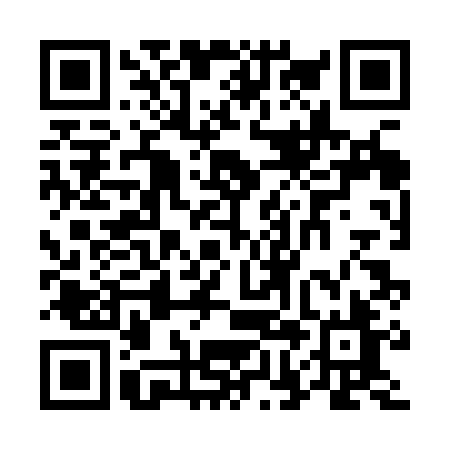 Ramadan times for Melo, UruguayMon 11 Mar 2024 - Wed 10 Apr 2024High Latitude Method: NonePrayer Calculation Method: Muslim World LeagueAsar Calculation Method: ShafiPrayer times provided by https://www.salahtimes.comDateDayFajrSuhurSunriseDhuhrAsrIftarMaghribIsha11Mon5:115:116:3412:474:186:596:598:1612Tue5:125:126:3512:464:176:576:578:1513Wed5:135:136:3512:464:166:566:568:1414Thu5:145:146:3612:464:166:556:558:1215Fri5:145:146:3712:454:156:546:548:1116Sat5:155:156:3812:454:146:526:528:1017Sun5:165:166:3812:454:136:516:518:0818Mon5:175:176:3912:454:136:506:508:0719Tue5:185:186:4012:444:126:486:488:0520Wed5:195:196:4012:444:116:476:478:0421Thu5:195:196:4112:444:106:466:468:0322Fri5:205:206:4212:434:096:456:458:0123Sat5:215:216:4312:434:096:436:438:0024Sun5:225:226:4312:434:086:426:427:5925Mon5:225:226:4412:434:076:416:417:5726Tue5:235:236:4512:424:066:396:397:5627Wed5:245:246:4512:424:056:386:387:5528Thu5:245:246:4612:424:046:376:377:5329Fri5:255:256:4712:414:036:356:357:5230Sat5:265:266:4712:414:036:346:347:5131Sun5:275:276:4812:414:026:336:337:501Mon5:275:276:4912:404:016:326:327:482Tue5:285:286:4912:404:006:306:307:473Wed5:295:296:5012:403:596:296:297:464Thu5:295:296:5112:403:586:286:287:445Fri5:305:306:5112:393:576:276:277:436Sat5:315:316:5212:393:566:256:257:427Sun5:315:316:5312:393:566:246:247:418Mon5:325:326:5412:383:556:236:237:409Tue5:335:336:5412:383:546:226:227:3810Wed5:335:336:5512:383:536:206:207:37